Catégorie : 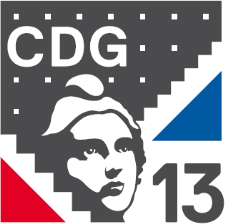 COMMISSION ADMINISTRATIVE PARITAIRE DU DEMANDE DE CUMUL D’ACTIVITE Activité accessoire    Création ou reprise d’entreprise (Cocher la case correspondante)Pièce à joindre :Demande de l’agent NOM ET PRENOM DE L’AGENT :Un tableau par agentGRADE DE L’AGENT :COLLECTIVITE :Avis  Favorable   Défavorable(Cocher la case correspondante)L’autorité territoriale, vu et approuvé le Cachet et signaturePoste occupéActivité envisagéeDate de début de l’activitéCadre réservé au Centre de gestion (ne rien inscrire dans ce cadre)Avis de la CAP :